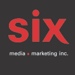 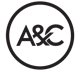 Jean-Michel BlaisLe EP Dans ma main (remixes) disponible le 23 aoûtAvec CFCF, Kid Koala, CRi and FOXTROTTMontréal, août 2019 - Suite au succès de son deuxième album Dans ma main et du EP eviction sessions, le pianiste Jean-Michel Blais fera paraitre le EP Dans ma main (remixes) le 23 août, une collection de ses compositions réinventées par quatre des producteurs électroniques les plus novateurs à Montréal: CFCF, le légendaire Kid Koala, CRi et l’artiste électro-pop FOXTROTT.« En écrivant ‘’Dans ma main’’, je me souviens d'avoir tracé une ligne de démarcation entre la musique classique moderne et la musique électronique, en souhaitant laisser une liberté aux remixeurs ... et nous voilà! » explique Blais. « J'ai demandé à quatre amis Montréalais, de nous faire part de leur vision de leur chanson préférée, donnant ainsi naissance à la version édifiante, majeure et dansante de ‘’blind’’ par CRi, la version groovy, complexe mais subtile de ‘’dans ma main’’ par FOXTROTT, la reprise mystique et surréaliste de ‘’roses’’ de CFCF et la perception texturée, travaillée et traitée par Kid Koala de la même chanson. Ça demande toujours un bonne dose d’humilité de demander à d’autres artistes de prendre le contrôle de sa création, j’espère que vous l'apprécierez aussi ».Dans ma main a récemment été nommé meilleur album classique aux Libera Awards de l’American Association of Independent Music. Ce prix fait suite à la nomination de l’album au Prix de musique Polaris 2018.Jean-Michel Blais a récemment élargi son répertoire au cinéma en écrivant la trame sonore de Matthias & Maxime, le dernier film du célèbre réalisateur québécois Xavier Dolan. Le film a été présenté pour la première fois au Festival de Cannes où Blais a reçu une mention spéciale lors de la cérémonie des Cannes Soundtrack Awards, se méritant un disque d'or.Retrouvez toutes les dates de tournée de Jean-Michel Blais au https://jeanmichelblais.com/#tourJean-Michel BlaisDans ma main (remixes)1) blind (CRi remix)2) dans ma main (FOXTROTT remix)3) roses (CFCF remix)4) roses (Kid Koala remix)Source : Arts & CraftsInformations : Simon Fauteux